БАШКИРСКИЙ ГОСУДАРСТВЕННЫЙ УНИВЕРСИТЕТИНСТИТУТ ИСТОРИИ И ГОСУДАРСТВЕННОГО УПРАВЛЕНИЯКафедра экономико-правового обеспечения безопасности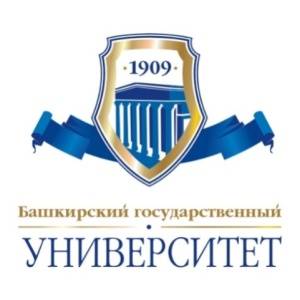 Всероссийская молодежная  научно-практическая конференция «Региональные аспекты экономической безопасности»(Республика Башкортостан, г. Уфа, 1ноября2019 г.)ИНФОРМАЦИОННОЕ ПИСЬМО – ПРИГЛАШЕНИЕПриглашаем вас принять участие в работеВсероссийскоймолодежнойнаучно-практической конференции«Региональные аспекты экономической безопасности», которая состоится 1ноября 2019 г. в г. УфеМатериалы конференции будут включены в Российский индекс научного цитирования (РИНЦ). Статьи участников конференции будут размещены в Научной электронной библиотеке (eLibrary.ru).Сборнику будут присвоены ISBN, УДК, ББК.К участию в конференции приглашаются преподаватели, аспиранты, магистранты и студенты российских образовательных организаций высшего образования, ученые, специалисты, представители органов государственного управления и местного самоуправления, другие заинтересованные лица. ФОРМЫ И УСЛОВИЯ УЧАСТИЯ В КОНФЕРЕНЦИИ:Участие в конференции бесплатное.Язык конференции: русский, английский.Участие в конференции допускается в следующих формах:– очное: выступление с устным докладом, участие в обсуждении докладов, дискуссии;– заочное: опубликование научной статьи.Цель конференции – обсуждение актуальных социально-экономических проблем экономической безопасности в условиях использования инновационныхтехнологий, формирование трендов и ориентиров научно-прикладных исследований, направленных на развитие регионов России.НАПРАВЛЕНИЯ РАБОТЫ (СЕКЦИИ) КОНФЕРЕНЦИИ:1 Обеспечение экономической безопасности и актуальные проблемы развития реального сектора экономики регионов России в условиях геополитических изменений.2 Финансы, инвестиции, менеджмент и инновации в системе экономической безопасности регионов  и организаций.3 Правовое обеспечение экономической безопасности регионов и государственная политика в сфере противодействия коррупции. 4 Основы социальной, экологической безопасности и охраны окружающей среды. 5 Информационно-аналитические системы и цифровая экономика безопасности в регионах России ПРОГРАММНЫЙ КОМИТЕТ:Уразова Амина Ильдусовна– председатель,директор Института истории и государственного управления БашГУ, кандидат исторических наук, доцент, г. УфаФролова Ирина Васильевна - заместитель председателя,зам. директора Института истории и государственного управления по научной работе БашГУ, докторфилософских наук, профессор, г. УфаГалиев ФаритХатипович – зав. кафедрой экономико-правового обеспечения безопасности Института истории и государственного управления БашГУ, доктор юридических наук, профессор, г. УфаГатауллин Ринат Фазлтдинович - зав. кафедрой государственного управления Института истории и государственного управления БашГУ, докторэкономических наук, профессор, г. УфаИсмагилова Альбина Сабирьяновна - зав. кафедрой управленияинформационной безопасностьюИнститута истории и государственного управления БашГУ, докторфизико-математических наук, профессор, г. УфаХаннанова Татьяна Рашитовна - кандидатюридических наук, профессор кафедры государственного управления Института истории и государственного управления БашГУ, г. УфаСафиуллина Наталья Михайловна – ведущий специалист-экспертотдела правового обеспеченияУправленияРосприроднадзора по Республике Башкортостан, г. УфаОРГАНИЗАЦИОННЫЙ КОМИТЕТ:РахматуллинЮлайЯлкинович–председатель,кандидат экономических наук, доцент, кафедры экономико-правового обеспечения безопасности Института истории и государственного управления БашГУ, г. УфаГильмутдинова Римма Аслимовна - заместитель председателя,зам. директора Института истории и государственного управления по учебной работе БашГУ, кандидат технических наук, доцент, г. УфаАхмединаГульнурБадретдиновна- кандидат экономических наук, доценткафедры экономико-правового обеспечения безопасности Института истории и государственного управления БашГУ, г. УфаСибагатуллина РазиляМунаваровна- кандидат экономических наук, доценткафедры экономико-правового обеспечения безопасности Института истории и государственного управления БашГУ, г. УфаХановаИлюзаМарваровна- кандидат экономических наук, доценткафедры экономико-правового обеспечения безопасности Института истории и государственного управления БашГУ, г. УфаБаширина Евгения Николаевна- кандидатполитических наук, доценткафедры экономико-правового обеспечения безопасности Института истории и государственного управления БашГУ, г. УфаДубинина Эльвира Вагизовна- кандидатсоциологических наук, доценткафедры экономико-правового обеспечения безопасности Института истории и государственного управления БашГУ, г. УфаНурутдинов АзаматАнварович- кандидаттехнических наук, доценткафедры экономико-правового обеспечения безопасности Института истории и государственного управления БашГУ, г. УфаРедников Дмитрий Валерьевич–старшийпреподавателькафедры экономико-правового обеспечения безопасности Института истории и государственного управления БашГУ, г. Уфа	ГРАФИК РАБОТЫ КОНФЕРЕНЦИИ:1.  До 21октября 2019 г. – представление заявки участника поадресу:bakbp-k.prava@bk.ruЗаявки на участие присылать в электронном виде (в текстовом MSWord– формате), оформив согласно приложению 1.2. До 21октября 2019 г. – представление полного текста доклада, оформленного в соответствии с требованиями, и результатов проверки на плагиат.3. До 25октября 2019 г. – размещение на сайте БашГУ (Раздел «Предстоящие конференции») http://www.bashedu.ru/predstoyashchie-konferentsii программы конференции.4. 1ноября 2019 г. –регистрация участников конференции.5. 1ноября 2019 г. –пленарные и секционные заседания.СахибгарееваАльбинаРамильевна– координатор конференции, специалист  кафедры экономико-правового обеспечения безопасности Института истории и государственного управления БашГУАдрес: Башкирский государственный университет, Институт истории и государственного управления,  450076,  г. Уфа, ул. К.Маркса, ¾Телефон: (347) 229-96-39.E-mail: bakbp-k.prava@bk.ruТРЕБОВАНИЯ К ОФОРМЛЕНИЮ МАТЕРИАЛОВ:Название файла с заявкой должно включать фамилию первого автора и слово «заявка», например, «Иванов заявка». Пример заявки в приложении 1.В названии файла со статьей следует указать фамилию первого автора и слово «статья», например, «Иванов статья».Объем статьи – до 3-5 страниц формата А4, поля по  с каждой стороны, без нумерации. Материалы необходимо оформить с применением редактора MSWord, шрифт TimesNewRoman, размер - 14, абзацный отступ , интервал 1,5. Оформление таблиц: размер шрифта - 12, интервал – одинарный. Список литературы и ссылки оформлять согласно ГОСТ Р. 7.05–2008. Самоцитирование должно составлять не более 30%. Сноски в тексте приводятся в квадратных скобках, их нумерация должна соответствовать списку литературы, размещенному в конце статьи в алфавитном порядке. Структура основного файла, содержащего текст статьи (приложение 2):УДК (в левом верхнем углу);название статьи на русском и английском языках (заглавными буквами, без абзаца, по центру, без точки);для студентов, магистрантов, аспирантов (справа):  краткая информация об авторе (специальность или направление, вуз) икраткая информация о научном руководителе (ФИО; ученая степень, звание, должность, место работы, город);для ППС,сведения об авторах (справа): ФИО, ученая степень, звание, должность,место работы, город;пустая строка;аннотация к статье на русском и английском языках - 4-5 предложений (250-500 знаков);ключевые слова на русском и английском языках (4 - 6 слов);пустая строка;текст статьи;пустая строка;-             Литература оформляется алфавитном порядке.Пример статьи в приложении 2,3.Все материалы проверяются на объем заимствований. Все предоставленные рукописи должны пройти проверку на оригинальность в системе «Антиплагиат».При отправке статьи должен быть также прикреплен файл со скрином на антиплагиат. Оригинальность работы должна составлять не менее 70%. Оргкомитет вправе отклонить присланные материалы в случае несоответствия их требованиям и тематике конференции. Материалы могут быть возвращены для доработки. Приложение 1ЗАЯВКА НА УЧАСТИЕ В КОНФЕРЕНЦИИдля студентов, магистрантов, аспирантовдля профессорско-преподавательского составаПриложение 2ОБРАЗЕЦ ОФОРМЛЕНИЯ СТАТЬИдля студентов, магистрантов, аспирантовУДК НАЗВАНИЕ СТАТЬИARTICLE TITLEД.С. Иванов,студент специальности «Экономическая безопасность» БашГУ Научный рук-ль: кандидат экономических наук, доцентБашГУИ.М. Ханова, Уфа[пустая строка]Аннотация:текст.Abstract:Ключевые слова:словаKeywords:[пустая строка]Текст статьи … [1, с. 42-43].[пустая строка]Литература1. Шведова Н.А. Гендерный фактор в политической жизни // Политическая система США: актуальные измерения. М.: Наука, 2000. С. 87-110.2. Her life: the woman behind the New Deal [Электронныйресурс]. – URL: http://francesperkinscenter.org/life-new/ (датаобращения: 12.04.2018).3. …..Приложение 3ОБРАЗЕЦ ОФОРМЛЕНИЯ СТАТЬИдля профессорско-преподавательского составаУДК НАЗВАНИЕ СТАТЬИARTICLE TITLEИ.И. Иванов,кандидат экономических наук, доцентБашГУ, Уфа[пустая строка]Аннотация: текст.Abstract:Ключевые слова: словаKeywords:[пустая строка]Текст статьи … [1, с. 42-43].[пустая строка]Литература1. Шведова Н.А. Гендерный фактор в политической жизни // Политическая система США: актуальные измерения. М.: Наука, 2000. С. 87-110.2. Her life: the woman behind the New Deal [Электронныйресурс]. – URL: http://francesperkinscenter.org/life-new/ (датаобращения: 12.04.2018).3. …..№Сведения об участнике1.Фамилия, имя, отчество2.Тема доклада (номер секции)3.Место учебы4.Курс, специальность5.Телефон (с кодом города или моб.)6. E-mail7.Адрес8.Фамилия, имя, отчество научного руководителя 9.Ученое звание научного руководителя10.Ученая степень научного руководителя11.Место работы научного руководителя12.Контактные данные научного руководителя (телефон, электронная почта)13.Форма участия (очная/заочная)14.Мультимедийноеоборудование для чтения доклада*Для студентов, магистрантов и аспирантов обязательным является наличие научного руководителя. Наряду с данными студента/магистранта/аспиранта, необходимо указать данные научного руководителя, включая электронную почту и номер телефонаДля студентов, магистрантов и аспирантов обязательным является наличие научного руководителя. Наряду с данными студента/магистранта/аспиранта, необходимо указать данные научного руководителя, включая электронную почту и номер телефона№Сведения об участнике1.Фамилия, имя, отчество2.Тема доклада (номер секции)3.Ученое звание4.Ученая степень5.Место работы6.Должность 7.Телефон (с кодом города или моб.)8.E mail9.Адрес10.Форма участия (очная/заочная)11.Мультимедийное оборудование для чтения доклада